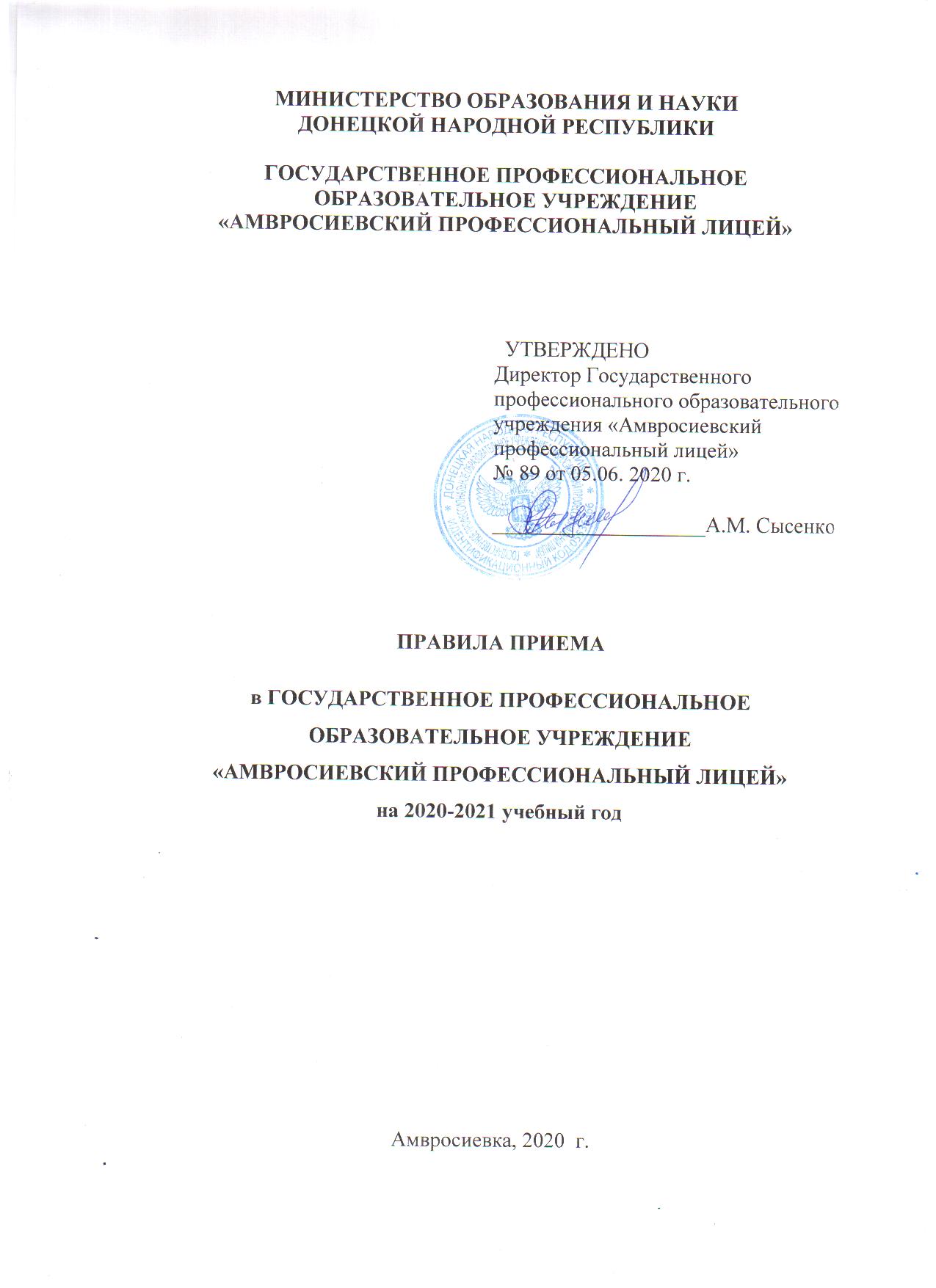 Настоящие Правила приема на обучение по образовательным программам среднего профессионального образования разработаны на основании Порядка приема, утверждённого приказом Министерством образования и науки Донецкой Народной Республики от 04 июня 2020 г. № 86-НП и на основании лицензии выданной Министерством образования и науки Донецкой Народной Республики на оказание образовательной деятельности № 007505 от 11.12.2018 года. Общие положенияНастоящий Порядок приема на обучение по образовательным программам среднего профессионального образования (далее – Порядок) регламентирует прием граждан, проживающих и зарегистрированных на территории Донецкой Народной Республики, определенной Законом Донецкой Народной Республики «О государственной границе Донецкой Народной Республики» (в т.ч. временно находящейся под контролем Украины), иностранных граждан, в том числе граждан Российской Федерации, Украины, граждан, которые постоянно проживают и зарегистрированы на территории Луганской Народной Республики (в т.ч. временно находящейся под контролем Украины), лиц без гражданства (далее – граждане, лица, поступающие), на обучение по образовательным программам среднего профессионального образования и профессионального обучения по профессиям, специальностям среднего профессионального образования (далее – образовательные программы) в Государственное профессиональное образовательное учреждение «Амвросиевский профессиональный лицей» (далее Лицей), осуществляющие образовательную деятельность по образовательным программам, за счет бюджетных ассигнований Республиканского бюджета Донецкой Народной Республики, по договорам на оказание образовательных услуг за счет юридических и (или) физических лиц, заключаемым при приеме на обучение (далее – договор об оказании платных образовательных услуг), а также определяет особенности проведения вступительных испытаний для инвалидов и лиц с ограниченными возможностями здоровья.Прием иностранных граждан на обучение в Лицей осуществляется за счет бюджетных ассигнований Республиканского бюджета Донецкой Народной Республики в соответствии с международными договорами Донецкой Народной Республики или установленной Правительством Донецкой Народной Республики квотой на образование в Донецкой Народной Республике иностранных граждан, в том числе для участников Гуманитарной программы по воссоединению народа Донбасса, а также по договорам об оказании платных образовательных услуг.Государственное профессиональное образовательное учреждение «Амвросиевский профессиональный лицей» самостоятельно разрабатывает и утверждает Правила приёма на обучение по образовательным программам, определяющие особенности приема абитуриентов на текущий учебный год, на основании настоящих Правил приема.3. Прием лиц в ГПОУ «Амвросиевский ПЛ» для обучения по образовательным программам осуществляется по заявлениям лиц, имеющих основное общее или среднее общее образование, если иное не установлено Законом Донецкой Народной Республики от 07 июля 2015 г. № 55-IНС «Об образовании» (с изменениями) (далее – Закон об образовании).4. Прием на обучение по образовательным программам за счет бюджетных ассигнований Республиканского бюджета Донецкой Народной Республики является общедоступным, если иное не предусмотрено Законом об образовании.5. ГПОУ «Амвросиевский ПЛ» осуществляет передачу, обработку и предоставление полученных в связи с приемом в образовательную организацию персональных данных поступающих в соответствии с требованиями Закона Донецкой Народной Республики от 09 августа 2015 г. № 61-IНС «О персональных данных».       6. Организацию приема на обучение в ГПОУ «Амвросиевский ПЛ» осуществляет приемная комиссия образовательной организации в порядке, определяемом правилами приема.7. Условиями приема на обучение по образовательным программам должны быть гарантированы соблюдение права на образование и зачисление из числа поступающих, имеющих соответствующий уровень образования, наиболее способных и подготовленных к освоению образовательной программы соответствующего уровня и соответствующей направленности лиц.ІІ. Организация приема в образовательную организацию 8. Организация приема на обучение по образовательным программам осуществляется приемной комиссией ГПОУ «Амвросиевский профессиональный лицей», состав которой утверждён сроком на один год приказом директора (приказ №83 от 01.06.2020 года). Директор является председателем Приемной комиссии Лицея. Приемная комиссия действует согласно Положению о приемной комиссии Лицея, которое является локальным актом, утвержденным директором.9. Состав, полномочия и порядок деятельности приемной комиссии регламентируются положением о ней, утверждаемым руководителем ГПОУ «Амвросиевский ПЛ». Работу приемной комиссии и делопроизводство, а также личный прием поступающих и их родителей (законных представителей) организует ответственный секретарь приемной комиссии, который назначается руководителем Лицея.Режим работы Приёмной комиссии: Понедельник – пятница – с 8.00 до 16.00 Суббота, воскресенье – выходной. Адрес: 287300,  ДНР, г. Амвросиевка, ул. Кутузова, 37(учебный корпус, 1 этаж) 10. Приемная комиссия обязана не позднее трех рабочих дней после распределения Министерством образования и науки Донецкой Народной Республики контрольных цифр приема за счет бюджетных ассигнований Республиканского бюджета Донецкой Народной Республики обнародовать информацию о соответствующем количестве мест, финансируемых за счет бюджетных ассигнований Республиканского бюджета Донецкой Народной Республики по профессиям на официальном сайте (АПЛ155.АМВРОСИЕВКА.РФ) и информационном стенде Государственного профессионального образовательного учреждения «Амвросиевский профессиональный лицей».11. Приемной комиссии утверждаются состав апелляционной комиссии. Полномочия и порядок деятельности апелляционной комиссий определяются положениями о них, утвержденными председателем приемной комиссии.12. При приеме в ГПОУ «Амвросиевский ПЛ» обеспечиваются соблюдение прав граждан в области образования, установленных законодательством Донецкой Народной Республики, гласность и открытость работы приемной комиссии.13. С целью подтверждения достоверности документов, представляемых поступающими, приемная комиссия вправе обращаться в соответствующие государственные органы и организации.ІІІ. Организация информирования поступающих14. Государственное профессиональное образовательное учреждение «Амвросиевский профессиональный лицей» объявляет прием на обучение по образовательным программам на основании лицензии выданной Министерством образования и науки Донецкой Народной Республики № 007505 от 11.12.2018 года на осуществление образовательной деятельности, связанной с обучением по определенным профессиям. 15. ГПОУ «Амвросиевский ПЛ» обязан ознакомить поступающего и (или) его родителей (законных представителей) со своим уставом, с лицензией на осуществление образовательной деятельности, со свидетельством о государственной аккредитации, с образовательными программами и другими документами, регламентирующими организацию и осуществление образовательной деятельности, права и обязанности обучающихся.16. В целях информирования о приеме на обучение Лицей размещает информацию на официальном сайте организации в информационно-телекоммуникационной сети «Интернет» (далее – официальный сайт), а также обеспечивает свободный доступ в здание образовательной организации к информации, размещенной на информационном стенде приемной комиссии и (или) в электронной информационной системе (далее вместе – информационный стенд).17. Приемная комиссия ГПОУ «Амвросиевский ПЛ» на официальном сайте и информационном стенде до начала приема документов размещает следующую информацию:17.1 В 2020 году не позднее 10 июня:правила приема в ГПОУ «Амвросиевский ПЛ»;условия приема на обучение по договорам об оказании платных образовательных услуг;перечень профессий, специальностей, по которым Лицей объявляет прием в соответствии с лицензией на осуществление образовательной деятельности с выделением форм получения образования: очной, очно – заочной (профессиональное обучение);требования к уровню образования, которое необходимо для поступления (основное общее или среднее общее образование) информацию о возможности приема заявлений и необходимых документов, предусмотренных настоящим Порядком, в электронной форме;общее количество мест для приема по каждой профессии, в том числе по различным формам получения образования;количество мест, финансируемых за счет бюджетных ассигнований Республиканского бюджета Донецкой Народной Республики по каждой профессии, по очной форме обучения;количество мест по каждой профессии, по договорам об оказании платных образовательных услуг (профессиональное обучение); правила подачи и рассмотрения апелляций по результатам конкурсного балла аттестатаинформацию о наличии общежития и количестве мест в общежитиях, выделяемых для иногородних поступающих;образец договора об оказании платных образовательных услуг.17.2 В 2021 году и в последующие годы:а) не позднее 1 марта 2021 года:правила приема в ГПОУ «Амвросиевский профессиональный лицей»;условия приема на обучение по договорам об оказании платных образовательных услуг (профессиональное обучение);перечень профессий, по которым ГПОУ «Амвросиевский профессиональный лицей» объявляет прием в соответствии с лицензией на осуществление образовательной деятельности с выделением форм получения образования;требования к уровню образования, которое необходимо для поступления (основное общее или среднее общее образование); информацию о возможности приема заявлений и необходимых документов, предусмотренных настоящим Порядком, в электронной форме;б) не позднее 1 июня 2021 года:общее количество мест для приема по каждой профессии, в том числе по различным формам получения образования;количество мест, финансируемых за счет бюджетных ассигнований Республиканского бюджета Донецкой Народной Республики по каждой профессии по очной форме обучения; количество мест по каждой профессии по договорам об оказании платных образовательных услуг (профессиональное обучение);информацию о наличии общежития и количестве мест в общежитиях, выделяемых для иногородних поступающих;образец договора об оказании платных образовательных услуг.18. В период приема документов приемная комиссия Лицея ежедневно размещает на официальном сайте и информационном стенде приемной комиссии сведения о количестве поданных заявлений по каждой профессии с выделением форм получения образования.Приемная комиссия образовательной организации обеспечивает функционирование специальных телефонных линий и раздела на официальном сайте Лицея для ответов на обращения, связанные с приемом в образовательную организацию.IV. Прием документов от поступающих19. Прием в ГПОУ «Амвросиевский профессиональный лицей» по образовательным программам проводится на первый курс по личному заявлению граждан.19.1 Прием документов в 2020 году начинается с 10 июня.Прием заявлений в ГПОУ «Амвросиевский профессиональный лицей» на очную форму получения образования осуществляется до 26 августа, а при наличии свободных мест в образовательной организации прием документов продлевается до 23 октября.19.2 В 2021 году и в последующие годы прием документов начинается не позднее 20 июня.Прием заявлений в ГПОУ «Амвросиевский профессиональный лицей» на очную форму получения образования осуществляется до 20 августа, а при наличии свободных мест в образовательной организации прием документов продлевается до 26 сентября.Сроки приема заявлений в ГПОУ «Амвросиевский профессиональный лицей» на очно-заочную форму обучения и получения профессионального обучения осуществляется с 01.10.2020 года. 20. При подаче заявления (на русском языке) о приеме в ГПОУ «Амвросиевский профессиональный лицей» поступающий предъявляет следующие документы:20.1 Граждане Донецкой Народной Республики:оригинал и ксерокопию документов, удостоверяющих его личность, гражданство (паспорт, свидетельство о рождении и паспорт одного из родителей/законных представителей – для лиц, не достигших совершеннолетнего возраста). Лица, которые по обстоятельствам непреодолимой силы (военных действий, пожаров, наводнений, землетрясений и любых других стихийных бедствий) не получили или утратили паспорт, или другой документ, удостоверяющий личность, предъявляют адресную справку;оригинал и ксерокопию документа об образовании;медицинскую справку (форма 086 у), выданную не ранее шести месяцев до дня завершения приема документов;карту	физического	лица	–	плательщика	налогов	о получении идентификационного номера (при наличии);приписное свидетельство/ военный билет (при наличии); 6 фотографий размером 3х4 см.20.2 Иностранные граждане, лица без гражданства:оригинал и ксерокопию документа, удостоверяющего личность поступающего, либо документ, удостоверяющий личность иностранного гражданина в Донецкой Народной Республике;оригинал и ксерокопию документа (документов) иностранного государства об образовании и (или) документа об образовании и о квалификации (далее – документ иностранного государства об образовании) и приложений к нему, если удостоверяемое указанным документом образование признается в Донецкой Народной Республики на уровне соответствующего образования;заверенный в установленном порядке перевод на русский язык документа, удостоверяющего личность поступающего, а также документа иностранного государства об образовании и приложения к нему;медицинскую справку (форма 086 у), выданную не ранее шести месяцев до дня завершения приема документов;6 фотографий размером 3х4 см.Фамилия, имя и отчество (последнее – при наличии) поступающего, указанные в переводах поданных документов, должны соответствовать фамилии, имени и отчеству (последнее – при наличии), указанным в документе, удостоверяющем личность иностранного гражданина в Донецкой Народной Республике.21. В заявлении поступающим указываются следующие обязательные сведения:фамилия, имя и отчество (последнее – при   наличии);  дата рождения;реквизиты документа, удостоверяющего его личность, когда и кем выдан; о предыдущем уровне образования  и документе об  образовании и (или)документе об образовании и о квалификации, его подтверждающем; профессию(и), для обучения по которым он планируетпоступать в образовательную организацию, с указанием условий обучения и формы получения образования (в рамках контрольных цифр приема, мест по договорам об оказании платных образовательных услуг);нуждаемость в предоставлении общежития;В заявлении также фиксируется факт ознакомления (в том числе через информационные системы общего пользования) с копиями лицензии на осуществление образовательной деятельности, свидетельства о государственной аккредитации образовательной деятельности по образовательным программам и приложения к ним или отсутствия копии указанного свидетельства. Факт ознакомления заверяется личной подписью поступающего.Подписью поступающего заверяется также следующее:получение среднего профессионального образования и среднего общего образования (в случае его освоения в рамках программы среднего профессионального образования) впервые;ознакомление (в том числе через информационные системы общего пользования) с датой предоставления оригинала документа об образовании и (или) документа об образовании и о квалификации.В случае представления поступающим заявления, содержащего не все сведения, предусмотренные настоящим пунктом, и (или) сведения, не соответствующие действительности, образовательная организация возвращает документы поступающему.22. Поступающие вправе направить заявление о приеме, а также необходимые документы через операторов почтовой связи общего пользования (далее – по почте), а также в электронной форме (если такая возможность предусмотрена в образовательной организации).При направлении документов по почте поступающий к заявлению о приеме прилагает ксерокопии документов, удостоверяющих его личность и гражданство, документа об образовании и (или) документа об образовании и о квалификации, а также иных документов, предусмотренных настоящими Правилами приема. Документы, направленные по почте, принимаются при их поступлении в образовательную организацию не позднее сроков, указанных в пункте 18 настоящих Правил приема.При личном представлении оригиналов документов поступающим допускается заверение их ксерокопии образовательной организацией.23. Приёмная комиссия осуществляет проверку среднего балла документа об образовании (рассчитывает его в случае отсутствия как среднее арифметическое всех оценок вышеуказанного документа).24. . Не допускается взимание платы с поступающих при подаче документов, указанных в пункте 19 настоящих Правил приема.25. На каждого поступающего заводится личное дело, в котором хранятся все сданные документы.26. Поступающему при личном представлении документов выдается расписка о приеме документов.27. По письменному заявлению поступающие имеют право забрать оригинал документа об образовании и (или) документа об образовании и о квалификации и другие документы, представленные поступающим. Документы должны возвращаться ГПОУ «Амвросиевский ПЛ» в течение следующего рабочего дня после подачи заявления.V.Организация и проведение конкурсного отбора28. Прием на обучение по образовательным программам за счет бюджетных ассигнований Республиканского бюджета Донецкой Народной Республики является общедоступным. В случае, если численность поступающих превышает количество мест, финансовое обеспечение которых осуществляется за счет бюджетных ассигнований Республиканского бюджета Донецкой Народной Республики ГПОУ «Амвросиевский профессиональный лицей» осуществляет прием абитуриентов на обучение по образовательным программам на основе конкурсного отбора абитуриентов по результатам освоения поступающими образовательной программы основного общего или среднего общего образования, указанных в представленных поступающими документах об образовании. 29.  Для конкурсного отбора абитуриентов рассчитывается конкурсный балл, который определяется путем суммирования среднего балла (по 100-балльной шкале) документа о полученном ранее образовании, оценки (по 100-балльной шкале) по русскому или украинскому языку, если русский язык абитуриентом не изучался, одному профильному конкурсному предмету и дополнительных баллов в сумме не более 10 за особые успехи.Для абитуриентов, прошедших Государственную итоговую аттестацию, результаты по 100-балльной шкале по русскому языку (украинскому языку) и профильному предмету засчитываются из Сертификата Государственной итоговой аттестации (по желанию абитуриента).30.  Средний балл документа об основном, среднем общем образовании вычисляется по 5-ти балльной шкале. Все оценки из документа об образовании, которые выставлены по 12-ти балльной шкале, учитываются таким образом:оценки «1», «2», «3» соответствуют оценке «2»;  оценки «4», «5», «6» соответствуют оценке «3»; оценки «7», «8», «9» соответствуют оценке «4»; оценки «10», «11», «12» соответствуют оценке «5».Оценки по 5-ти балльной шкале переводятся в 100-балльную шкалу.31.  Дополнительные баллы начисляются:призерам Республиканских олимпиад по профильным предметам – до 10 баллов;      32.  Дополнительные баллы не суммируются.VI. Формирование и обнародование рейтингового списка и списка абитуриентов, рекомендованных к зачислению33.  Рейтинговые списки формируются приемной комиссией и обнародуются в полном объеме на информационных стендах приемной комиссии и официальном сайте ГПОУ «Амвросиевский профессиональный лицей».Списки абитуриентов, рекомендованных к зачислению, формируются приемной комиссией и обнародуются путем размещения на информационных стендах приемных комиссий и сайте ГПОУ «Амвросиевский профессиональный лицей».34.  Список абитуриентов, рекомендованных к зачислению, формируется по категориям в такой последовательности:- абитуриенты, рекомендованные к зачислению вне конкурсного отбора;- абитуриенты, рекомендованные к зачислению на основании конкурсного отбора.35.  Для каждой указанной в пункте 34 настоящего раздела категории рейтинговый список абитуриентов, рекомендованных к зачислению, упорядочивается:по конкурсному баллу от большего к меньшему;с учетом права на первоочередное зачисление при одинаковом конкурсном балле.36. В списке абитуриентов, рекомендованных к зачислению, указываются:фамилия, имя и отчество абитуриента;конкурсный балл абитуриента;категория абитуриента, указанная в пункте 34 настоящего раздела.VII Предоставление рекомендаций к зачислению37. Формирование списков абитуриентов, рекомендованных к зачислению, осуществляется приемной комиссией ГПОУ «Амвросиевский профессиональный лицей» в пределах лицензионного объема в срок до 20 августа 2020 года.38. Официальным сообщением о предоставлении рекомендаций к зачислению и решении приемной комиссии ГПОУ «Амвросиевский профессиональный лицей» о зачислении абитуриентов считается их обнародование на информационных стендах приемной комиссии и официальном сайте образовательного учреждения.39. Списки абитуриентов, зачисленных на места, финансируемые за счет бюджетных ассигнований Республиканского бюджета Донецкой Народной Республики, обнародуются на информационных стендах приемной комиссии и официальном сайте образовательного учреждения до 31 августа 2020 года. 40.  После зачисления абитуриентов на места, финансируемые за счет бюджетных ассигнований Республиканского бюджета Донецкой Народной Республики, до 31 августа 2020 года обнародуются списки абитуриентов, рекомендованных к зачислению.VIII. Корректировка списка абитуриентов, рекомендованных к зачислению41. Если абитуриент отказался от рекомендации к зачислению на обучение за счет бюджетных ассигнований Республиканского бюджета Донецкой Народной Республики, приемная комиссия ГПОУ «Амвросиевский профессиональный лицей» аннулирует ранее предоставленные рекомендации к зачислению и дает рекомендации абитуриентам, следующим в рейтинговом списке.42. Абитуриенты, которым аннулированы рекомендации к зачислению на места за счет бюджетных ассигнований Республиканского бюджета Донецкой Народной Республики, не теряют права на участие в конкурсном отборе на места, финансируемые за счет средств физических и (или) юридических лиц. Решение об участии в этом конкурсе принимается приемной комиссией ГПОУ «Амвросиевский профессиональный лицей» на основании заявления абитуриента, в котором он указывает профессию.IX. Общие правила подачи и рассмотрения апелляций 43. По результатам конкурсного отбора поступающий имеет право подать в апелляционную комиссию письменное заявление о нарушении, по его мнению, установленного порядка проведения испытания и (или) несогласии с его результатами (далее – апелляция).44.  В ходе рассмотрения апелляции проверяется только правильность результата конкурсного отбора.45.  Апелляция подается поступающим лично.  Приемная комиссия обеспечивает прием апелляций в течение всего рабочего дня.Рассмотрение апелляций проводится не позднее следующего дня после подачи заявления.46.  В апелляционную комиссию при рассмотрении апелляций рекомендуется включать в качестве независимых экспертов представителей органов исполнительной власти Донецкой Народной Республики, осуществляющих государственное управление в сфере образования.47.  Поступающий имеет право присутствовать при рассмотрении апелляции. Поступающий должен иметь при себе документ, удостоверяющий его личность, и экзаменационный лист.48.  С несовершеннолетним поступающим имеет право присутствовать один из родителей или иных законных представителей.49.  После рассмотрения апелляции выносится решение апелляционной комиссии о результатах конкурсного отбора.50.  При возникновении разногласий в апелляционной комиссии проводится голосование, и решение утверждается большинством голосов.Оформленное протоколом решение апелляционной комиссии доводится до сведения, поступающего (под роспись).X. Зачисление на обучение51.  Поступающий представляет оригинал документа об образовании и (или) документа об образовании и о квалификации в сроки, установленные ГПОУ «Амвросиевский ПЛ».52. По истечении сроков представления оригиналов документов об образовании и (или) документов об образовании и о квалификации руководителем образовательной организации издается приказ о зачислении лиц, рекомендованных приемной комиссией к зачислению и представивших оригиналы соответствующих документов. Приложением к приказу о зачислении является пофамильный перечень указанных лиц. Приказ с приложением размещается на следующий рабочий день после издания на информационном стенде приемной комиссии и на официальном сайте ГПОУ «Амвросиевский ПЛ». В случае, если численность поступающих превышает количество мест, финансовое обеспечение которых осуществляется за счет бюджетных ассигнований Республиканского бюджета Донецкой Народной Республики ГПОУ «Амвросиевский профессиональный лицей» осуществляет прием абитуриентов на обучение по образовательным программам на основе конкурсного отбора абитуриентов по результатам освоения поступающими образовательной программы основного общего или среднего общего образования, указанных в представленных поступающими документах об образовании.  53. При приеме на обучение по образовательным программам Лицеем учитываются следующие результаты индивидуальных достижений:наличие Золотой или Серебряной медали «За особые успехи в учении»;наличие статуса победителя и призера республиканского и международного уровня в олимпиадах, интеллектуальных и (или) творческих конкурсах, мероприятиях, направленных на развитие интеллектуальных и творческих способностей, способностей к научной (научно- исследовательской), инженерно-технической, изобретательской, творческой деятельности;наличие особых достижений в области физической культуры и спорта (чемпионы и призеры спортивных соревнований республиканского уровня, а также международных соревнований и игр) для поступления по специальностям в области физической культуры и спорта;54. На первоочередное зачисление, для которого образовательные организации выделяют места в размере 20 % от объема контрольных цифр приема, выделенных Лицеем  на текущий год, но не менее одного места, имеют право категории лиц в следующей очередности:дети – сироты и дети, оставшиеся без попечения родителей;лица из числа детей – сирот и детей, оставшиеся без попечения родителей; дети – сироты и дети, оставшиеся без попечения родителей, находящиеся под опекой;дети – инвалиды, инвалиды I и II групп, которым согласно заключению организации медико – социальной экспертизы не противопоказано обучение в соответствующих образовательных организациях; лица в возрасте до 21 года на протяжении трех лет после получения среднего общего образования, родители или один из родителей (шахтеры) которых погибли (погиб) в результате несчастного случая на производстве либо стали (стал) инвалидами I или II группы вследствие производственных травм или профессиональных заболеваний;инвалиды войны и (или) их дети;инвалиды вследствие военной травмы или заболевания, полученных в период прохождения военной службы, которым согласно заключению организации медико – социальной экспертизы не противопоказано обучение в соответствующих образовательных организациях;лица, пострадавшие вследствие Чернобыльской катастрофы, а также дети, потерпевшие от Чернобыльской катастрофы:лица, отнесенные к категории 1; лица, отнесенные к категории 2;несовершеннолетние дети умерших граждан, отнесенных к категории 1 и категории 2, смерть которых связана с Чернобыльской катастрофой;несовершеннолетние дети умерших граждан из числа участников ликвидации последствий аварии на Чернобыльской АЭС, отнесенных к категории 3, смерть которых связана с Чернобыльской катастрофой;несовершеннолетние дети граждан, отнесенных к категории 1; дети-инвалиды, инвалидность которых связана с Чернобыльской катастрофой; шахтеры, имеющие непрерывный стаж подземной работы не менее трех лет; лица в возрасте до 21 года, поступающие на обучение на протяжении трех лет после получения общего среднего образования, родители или один из родителей (шахтеры), которых имеют стаж подземной работы не менее 15 лет. В случае набора одинакового количества баллов, зачисления указанных категорий лиц, происходит согласно конкурсному отбору, определенному Правилами приема в лицее самостоятельно.55. Право на зачисление на обучение за счет бюджетных ассигнований Республиканского бюджета Донецкой Народной Республики в пределах квоты, установленной Правительством Донецкой Народной Республики, имеют следующие категории лиц: Военнослужащие и дети погибших военнослужащих; Участники боевых действий в Донецкой Народной Республики, связанных с отражением военной агрессии государства Украины; Комиссованные военнослужащие подгруппы А, подгруппы В; Граждане Российской Федерации; Граждане Украины; Физические лица, зарегистрированные в Луганской Народной 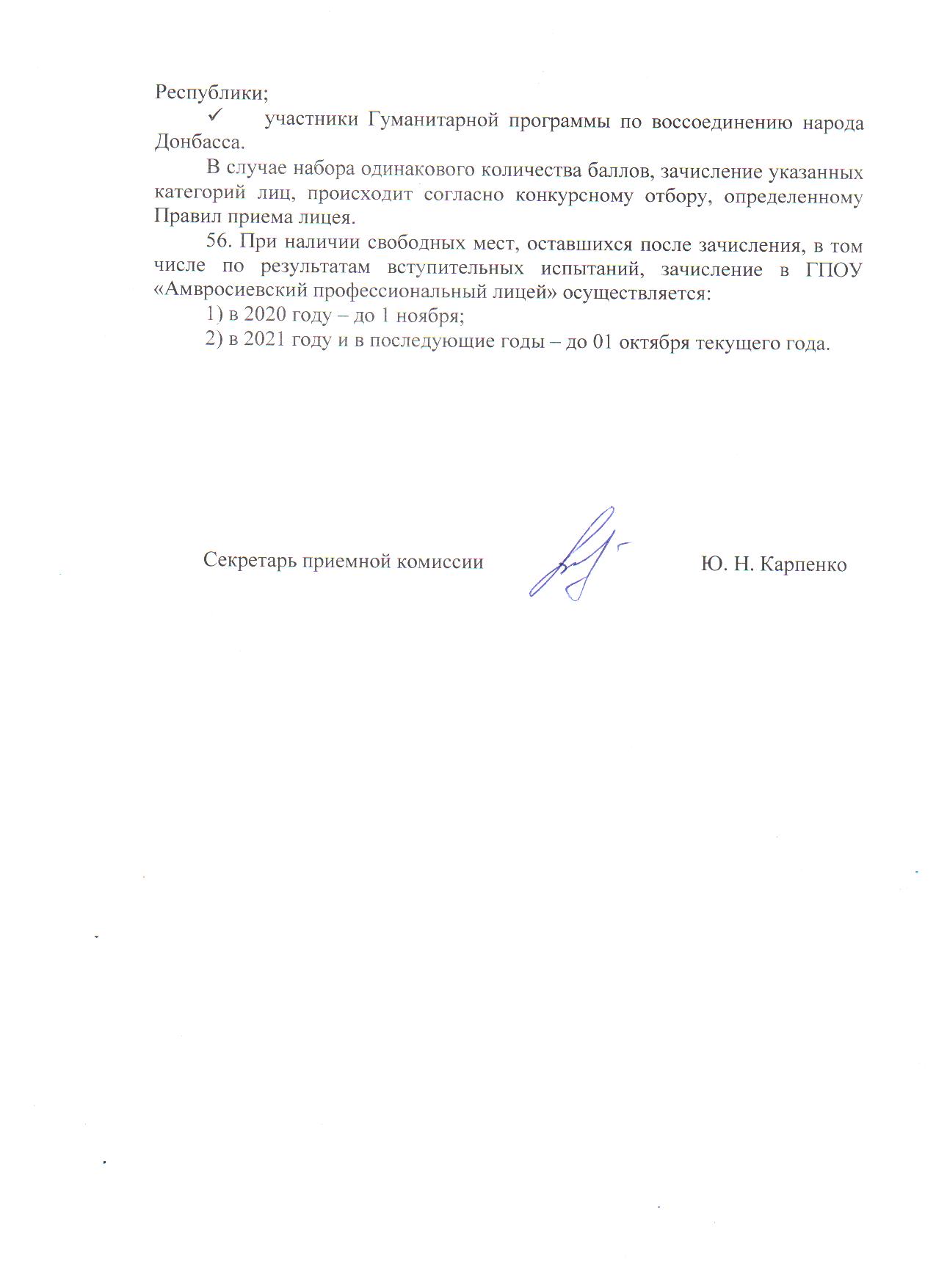 